LAMPIRAN 1
KUESIONERPerkenalkan nama saya Florine Alexandra, mahasiswi Kwik Kian Gie School of Business. Saat ini saya sedang mengerjakan tugas akhir dengan aplikasi mobile Shopee sebagai objek penelitian. Dengan mengisi kuesioner ini, Anda membantu menjawab masalah penelitian yaitu “Bagaimana Pengaruh Citra Merek Dan Kepercayaan Merek Terhadap Loyalitas Konsumen E-commerce Shopee.” 	Oleh karena itu, saya mohon kesediaan dan kesungguhan Anda untuk mengisi kuesioner ini sesuai keterangannya. Atas kesediaan untuk meluangkan waktu mengisi kuesioner saya, saya ucapkan terima kasih.Nama Lengkap :
……………………………..E-mail :
………………………………Petunjuk : Berikan tanda silang (X) di kolom yang anda pilih.Jenis Kelamin :PerempuanLaki-lakiUmur :≤ 17 tahun18-2526-3940 tahun ≤Apakah anda pernah menggunakan aplikasi mobile Shopee?YaTidak (Berhenti mengisi)*Jika tidak  menjawab kuesioner nomor 5, maka pengisian kuesioner tidak dapat dilanjutkan Keterangan :STS	= Sangat Tidak SetujuTS	= Tidak SetujuN	= NetralS	= SetujuSS	= Sangat Setuju Keterangan :STS	= Sangat Tidak SetujuTS	= Tidak SetujuN	= NetralS	= SetujuSS	= Sangat SetujuKeterangan :STS	= Sangat Tidak SetujuTS	= Tidak SetujuN	= NetralS	= SetujuSS	= Sangat Setuju -Terima Kasih-LAMPIRAN 2
DATA PROFIL 137 RESPONDENLampiran 2aData Profil Responden Berdasarkan Jenis KelaminLampiran 2bData Profil Responden Berdasarkan UsiaLampiran 2cDara Profil Responden Berdasarkan Intensitas Pengguna Aplikasi ShopeeLAMPIRAN 3
DATA PRIMER 2019 RESPONDEN 119Lampiran 3aData Primer 119 Responden Citra MerekLampiran 3bData Primer 119 Responden Kepercayaan MerekLampiran 3cData Primer 119 Responden Loyalitas KonsumenLAMPIRAN 4
UJI VALIDITAS Lampiran 4aCitra MerekLampiran 4bKepercayaan MerekLampiran 4cLoyalitas KonsumenLAMPIRAN 5
UJI RELIABILITASLampiran 5aCitra MerekLampiran 5bKepercayaan MerekLampiran 5cLoyalitas KonsumenLAMPIRAN 6
UJI REGRESI LINIER BERGANDALampiran 6aUji TLampiran 6bUji FLampiran 6cKoefisien Regresi BergandaLAMPIRAN 7
UJI ASUMSI KLASIKLampiran 7aUji NormalitasLampiran 7bUji HeteroskedastisitasLampiran 7cUji Scatterplot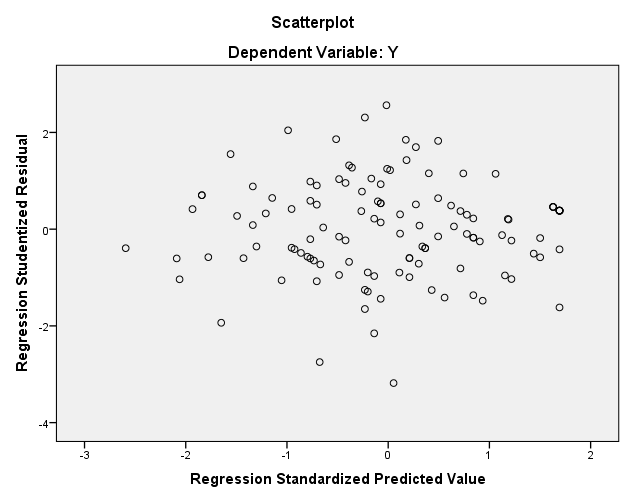 Lampiran 7dUji MultikolinieritasNoPertanyaanJawabanJawabanJawabanJawabanJawabanNoPertanyaanSTSTSNSSSCitra Merek (Brand Image)Citra Merek (Brand Image)1Melakukan pembelanjaan pada Shopee cukup mudah2Shopee memiliki harga yang relative murah3Penjual yang menggunakan Shopee berkualitas dan dapat dipercaya4Shopee memberikan gratis ongkos kirim5Shopee memiliki fitur live chat6Shopee memberikan garansi harga termurah7Shopee memiliki nama merek yang mudah diingat oleh pelangganNoPertanyaanJawabanJawabanJawabanJawabanJawabanNoPertanyaanSTSTSNSSSKepercayaan (Brand Trust)Kepercayaan (Brand Trust)8Shopee memberikan layanan sesuai harapan9Shopee dapat dipercaya10Shopee memberikan jaminan kepada konsumen11Shopee dapat diandalkan12Shopee memperhatikan kebutuhan konsumen13Shopee berusaha memuaskan konsumen, dalam mengatasi masalahNoPertanyaanJawabanJawabanJawabanJawabanJawabanNoPertanyaanSTSTSNSSSLoyalitas Konsumen Loyalitas Konsumen 14Melakukan pembelian ulang secara teratur di aplikasi belanja online Shopee15Mereferensikan  aplikasi belanja online Shopee kepada orang lain16Tidak melakukan  peralihan e-commerce  lain selain aplikasi belanja online Shopee17Percaya bahwa Shopee merupakan e-commerce terbaik18Untuk waktu yang akan datang, Shopee akan menjadi pilihan pertamaNoX11X12X13X14X15X16X1715544545254444343432345445443545555455556343533275543455854444449433443310554555511454444412554445413554444414543234415544453516444533317444443418224343419534453420454445421444454422434332323535423524555455525553554526545314527454454528444443529445545530444533431444444432443544533555555534233353335534545436544554437433332538533453339543553440322443441555555542555555543545554444533332245333333346544454547555555548555555549434433450444554551543555552455555453544454554454554455434544456544453457545334458454225259434433460324433461543453562545555563444334364445344565434443366433453467125334468433543469555555570333333371444553472544455573433444274543555575433343576342343577444434478455455579344344380425555581434434482454555483554544584433454585443444486445445587544444388434453289443443490535353591433442492454544493544544494555454495444433396444444497433433498433442499544454410043445341014444323102333443410333333351045434444105554444410644343441074333333108534443410955445431104455534111555555511255555551133434543114445445411554555551165554544117553345511844444441194434333NoX21X22X23X24X25X26145555423434433544434444344554444446233222755555584454449345334105445551143545512555554135434431444534315445444164444441744444418343343194434432045455421444443225323332355555524555555253444542655554427444444285544442944555430443444314444443253444533555555344444433544554436445444373333233844444439443442403333444155555542555555435555554433332345333333464444444755555548555555494444435055554551444555524454555355444554544545554554445645444457444543584454545944443360443424614534346255555563443555645545446544442366434444671555556844544469555555703333337144444472454544733433447455555575334343763432337745445478455545794344348053355581444343824545548343553584433343854444448634345487544443884444248933334390553541913323239245444593545444944445559544444396444444973343439844334499555455100345234101334333102533344103334333104442442105543334106444443107333333108444444109445555110444433111555555112555555113443334114455454115555555116344443117454444118444444119443443NoY1Y2Y3Y4Y51555552332343443444241225444446222227444558442449333331055544115423312553451354444145443415444451634243174434418244341934555205444521333332224444233555524555552555544265554527444442844533294434330544443144444324434333453443423122354544336443443733332383333339333334033333415555542553554355355442222245333334644344475555548555554934334504444451355445255344534454554445445544434563424457224345844225594434460422236124134625555563554556445444654432266452336755555685544469555557033333714544572553457344544744445575343347622122774334478544547944343804314581443338244454835455484453238533232864524587434448843223893323390545559132222924455493555559455444953424296455439743333984343499453441004323310142322102343331033333310433234105544441065533410733132108442331093434411034333111555551125555511334233114453341155555511654344117555451184444411944344CorrelationsCorrelationsCorrelationsCorrelationsCorrelationsCorrelationsCorrelationsCorrelationsCorrelationsCorrelationsX11X12X13X14X15X16X17X1X11Pearson Correlation1.509**.294**.300**.327**.337**.346**.659**X11Sig. (2-tailed).000.001.001.000.000.000.000X11N119119119119119119119119X12Pearson Correlation.509**1.366**.314**.327**.582**.281**.728**X12Sig. (2-tailed).000.000.001.000.000.002.000X12N119119119119119119119119X13Pearson Correlation.294**.366**1.280**.189*.448**.305**.611**X13Sig. (2-tailed).001.000.002.040.000.001.000X13N119119119119119119119119X14Pearson Correlation.300**.314**.280**1.481**.312**.262**.620**X14Sig. (2-tailed).001.001.002.000.001.004.000X14N119119119119119119119119X15Pearson Correlation.327**.327**.189*.481**1.354**.368**.659**X15Sig. (2-tailed).000.000.040.000.000.000.000X15N119119119119119119119119X16Pearson Correlation.337**.582**.448**.312**.354**1.418**.750**X16Sig. (2-tailed).000.000.000.001.000.000.000X16N119119119119119119119119X17Pearson Correlation.346**.281**.305**.262**.368**.418**1.640**X17Sig. (2-tailed).000.002.001.004.000.000.000X17N119119119119119119119119X1Pearson Correlation.659**.728**.611**.620**.659**.750**.640**1X1Sig. (2-tailed).000.000.000.000.000.000.000X1N119119119119119119119119**. Correlation is significant at the 0.01 level (2-tailed).**. Correlation is significant at the 0.01 level (2-tailed).**. Correlation is significant at the 0.01 level (2-tailed).**. Correlation is significant at the 0.01 level (2-tailed).**. Correlation is significant at the 0.01 level (2-tailed).**. Correlation is significant at the 0.01 level (2-tailed).**. Correlation is significant at the 0.01 level (2-tailed).**. Correlation is significant at the 0.01 level (2-tailed).**. Correlation is significant at the 0.01 level (2-tailed).**. Correlation is significant at the 0.01 level (2-tailed).*. Correlation is significant at the 0.05 level (2-tailed).*. Correlation is significant at the 0.05 level (2-tailed).*. Correlation is significant at the 0.05 level (2-tailed).*. Correlation is significant at the 0.05 level (2-tailed).*. Correlation is significant at the 0.05 level (2-tailed).*. Correlation is significant at the 0.05 level (2-tailed).*. Correlation is significant at the 0.05 level (2-tailed).*. Correlation is significant at the 0.05 level (2-tailed).*. Correlation is significant at the 0.05 level (2-tailed).*. Correlation is significant at the 0.05 level (2-tailed).CorrelationsCorrelationsCorrelationsCorrelationsCorrelationsCorrelationsCorrelationsCorrelationsCorrelationsX21X22X23X24X25X26X2X21Pearson Correlation1.471**.323**.568**.391**.429**.682**X21Sig. (2-tailed).000.000.000.000.000.000X21N119119119119119119119X22Pearson Correlation.471**1.515**.631**.530**.431**.761**X22Sig. (2-tailed).000.000.000.000.000.000X22N119119119119119119119X23Pearson Correlation.323**.515**1.526**.499**.572**.751**X23Sig. (2-tailed).000.000.000.000.000.000X23N119119119119119119119X24Pearson Correlation.568**.631**.526**1.645**.570**.851**X24Sig. (2-tailed).000.000.000.000.000.000X24N119119119119119119119X25Pearson Correlation.391**.530**.499**.645**1.548**.788**X25Sig. (2-tailed).000.000.000.000.000.000X25N119119119119119119119X26Pearson Correlation.429**.431**.572**.570**.548**1.781**X26Sig. (2-tailed).000.000.000.000.000.000X26N119119119119119119119X2Pearson Correlation.682**.761**.751**.851**.788**.781**1X2Sig. (2-tailed).000.000.000.000.000.000X2N119119119119119119119**. Correlation is significant at the 0.01 level (2-tailed).**. Correlation is significant at the 0.01 level (2-tailed).**. Correlation is significant at the 0.01 level (2-tailed).**. Correlation is significant at the 0.01 level (2-tailed).**. Correlation is significant at the 0.01 level (2-tailed).**. Correlation is significant at the 0.01 level (2-tailed).**. Correlation is significant at the 0.01 level (2-tailed).**. Correlation is significant at the 0.01 level (2-tailed).**. Correlation is significant at the 0.01 level (2-tailed).CorrelationsCorrelationsCorrelationsCorrelationsCorrelationsCorrelationsCorrelationsCorrelationsY1Y2Y3Y4Y5YY1Pearson Correlation1.621**.540**.591**.591**.796**Y1Sig. (2-tailed).000.000.000.000.000Y1N119119119119119119Y2Pearson Correlation.621**1.524**.637**.624**.805**Y2Sig. (2-tailed).000.000.000.000.000Y2N119119119119119119Y3Pearson Correlation.540**.524**1.671**.598**.825**Y3Sig. (2-tailed).000.000.000.000.000Y3N119119119119119119Y4Pearson Correlation.591**.637**.671**1.752**.876**Y4Sig. (2-tailed).000.000.000.000.000Y4N119119119119119119Y5Pearson Correlation.591**.624**.598**.752**1.854**Y5Sig. (2-tailed).000.000.000.000.000Y5N119119119119119119YPearson Correlation.796**.805**.825**.876**.854**1YSig. (2-tailed).000.000.000.000.000YN119119119119119119**. Correlation is significant at the 0.01 level (2-tailed).**. Correlation is significant at the 0.01 level (2-tailed).**. Correlation is significant at the 0.01 level (2-tailed).**. Correlation is significant at the 0.01 level (2-tailed).**. Correlation is significant at the 0.01 level (2-tailed).**. Correlation is significant at the 0.01 level (2-tailed).**. Correlation is significant at the 0.01 level (2-tailed).**. Correlation is significant at the 0.01 level (2-tailed).Reliability StatisticsReliability StatisticsReliability StatisticsCronbach's AlphaCronbach's Alpha Based on Standardized ItemsN of Items.793.7927Reliability StatisticsReliability StatisticsReliability StatisticsCronbach's AlphaCronbach's Alpha Based on Standardized ItemsN of Items.861.8626Reliability StatisticsReliability StatisticsReliability StatisticsCronbach's AlphaCronbach's Alpha Based on Standardized ItemsN of Items.884.8895CoefficientsaCoefficientsaCoefficientsaCoefficientsaCoefficientsaCoefficientsaCoefficientsaCoefficientsaCoefficientsaModelModelUnstandardized CoefficientsUnstandardized CoefficientsStandardized CoefficientstSig.Collinearity StatisticsCollinearity StatisticsModelModelBStd. ErrorBetatSig.ToleranceVIF1(Constant)-2.9371.792-1.639.1041X1.195.099.1861.965.052.3882.5751X2.672.103.6176.500.000.3882.575a. Dependent Variable: Ya. Dependent Variable: Ya. Dependent Variable: Ya. Dependent Variable: Ya. Dependent Variable: Ya. Dependent Variable: Ya. Dependent Variable: Ya. Dependent Variable: Ya. Dependent Variable: YANOVAaANOVAaANOVAaANOVAaANOVAaANOVAaANOVAaModelModelSum of SquaresDfMean SquareFSig.1Regression1100.6992550.34985.074.000b1Residual750.4101166.4691Total1851.109118a. Dependent Variable: Ya. Dependent Variable: Ya. Dependent Variable: Ya. Dependent Variable: Ya. Dependent Variable: Ya. Dependent Variable: Ya. Dependent Variable: Yb. Predictors: (Constant), X2, X1b. Predictors: (Constant), X2, X1b. Predictors: (Constant), X2, X1b. Predictors: (Constant), X2, X1b. Predictors: (Constant), X2, X1b. Predictors: (Constant), X2, X1b. Predictors: (Constant), X2, X1Model SummaryModel SummaryModel SummaryModel SummaryModel SummaryModelRR SquareAdjusted R SquareStd. Error of the Estimate1.771a.595.5882.54343a. Predictors: (Constant), X2, X1a. Predictors: (Constant), X2, X1a. Predictors: (Constant), X2, X1a. Predictors: (Constant), X2, X1a. Predictors: (Constant), X2, X1One-Sample Kolmogorov-Smirnov TestOne-Sample Kolmogorov-Smirnov TestOne-Sample Kolmogorov-Smirnov TestUnstandardized ResidualNN119Normal Parametersa,bMean.0000000Normal Parametersa,bStd. Deviation2.52178721Most Extreme DifferencesAbsolute.048Most Extreme DifferencesPositive.044Most Extreme DifferencesNegative-.048Test StatisticTest Statistic.048Asymp. Sig. (2-tailed)Asymp. Sig. (2-tailed).200c,da. Test distribution is Normal.a. Test distribution is Normal.a. Test distribution is Normal.b. Calculated from data.b. Calculated from data.b. Calculated from data.c. Lilliefors Significance Correction.c. Lilliefors Significance Correction.c. Lilliefors Significance Correction.d. This is a lower bound of the true significance.d. This is a lower bound of the true significance.d. This is a lower bound of the true significance.CoefficientsaCoefficientsaCoefficientsaCoefficientsaCoefficientsaCoefficientsaCoefficientsaCoefficientsaCoefficientsaModelModelUnstandardized CoefficientsUnstandardized CoefficientsStandardized CoefficientstSig.Collinearity StatisticsCollinearity StatisticsModelModelBStd. ErrorBetatSig.ToleranceVIF1(Constant)4.1061.0663.853.0001X1-.121.059-.299-2.052.042.3882.5751X2.054.061.128.879.381.3882.575a. Dependent Variable: ABS_RES1a. Dependent Variable: ABS_RES1a. Dependent Variable: ABS_RES1a. Dependent Variable: ABS_RES1a. Dependent Variable: ABS_RES1a. Dependent Variable: ABS_RES1a. Dependent Variable: ABS_RES1a. Dependent Variable: ABS_RES1a. Dependent Variable: ABS_RES1CoefficientsaCoefficientsaCoefficientsaCoefficientsaCoefficientsaCoefficientsaCoefficientsaCoefficientsaCoefficientsaModelModelUnstandardized CoefficientsUnstandardized CoefficientsStandardized CoefficientstSig.Collinearity StatisticsCollinearity StatisticsModelModelBStd. ErrorBetatSig.ToleranceVIF1(Constant)-2.9371.792-1.639.1041X1.195.099.1861.965.052.3882.5751X2.672.103.6176.500.000.3882.575a. Dependent Variable: Ya. Dependent Variable: Ya. Dependent Variable: Ya. Dependent Variable: Ya. Dependent Variable: Ya. Dependent Variable: Ya. Dependent Variable: Ya. Dependent Variable: Ya. Dependent Variable: Y